QR CODESBegin: download the app from the app store, google play, etc.I-Nigma QR Code ReaderQuestion: What can you do with QR codes?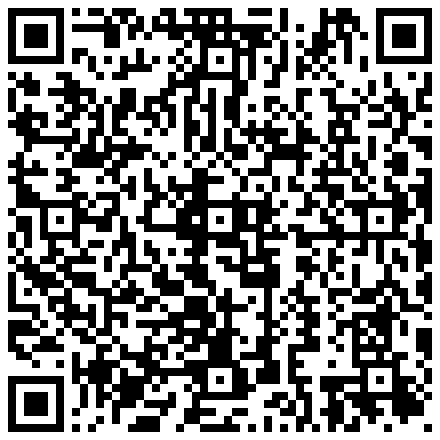 You can use many different QR code generators. For example:–Goo.gl –QR Hacker,
–Kaywa,
–GoQR,–QR Stuff,
–QR Droid Code Generator.I like http://qrcode.kaywa.com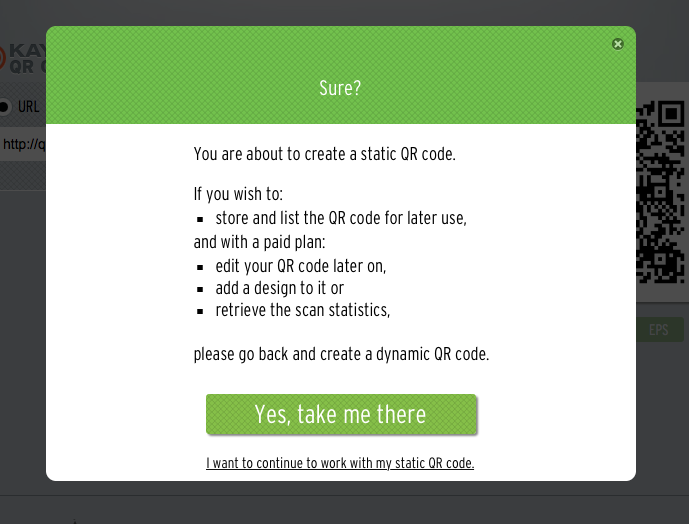 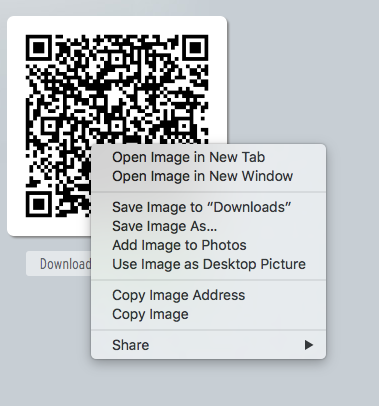 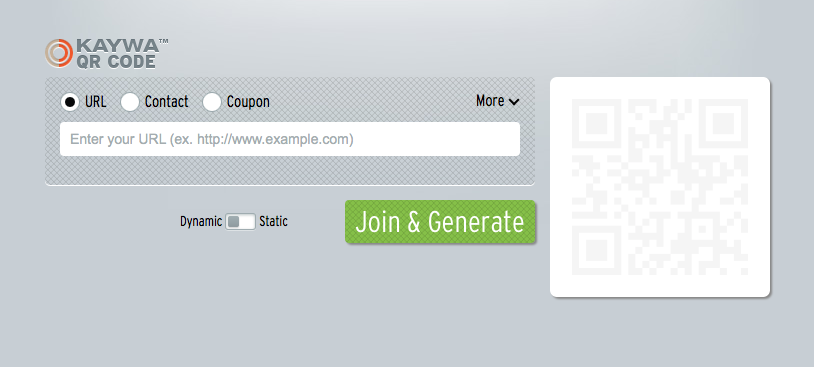 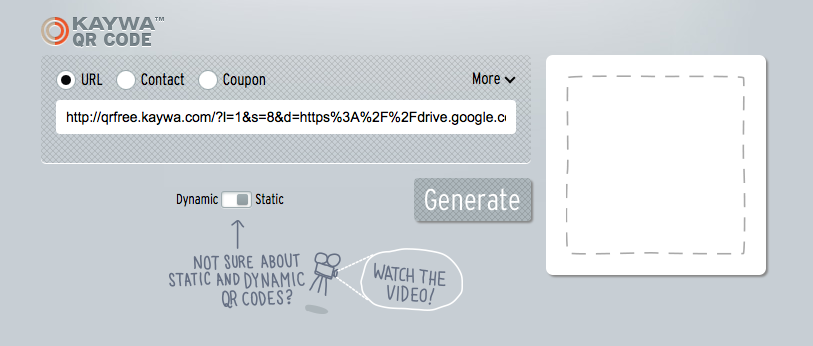 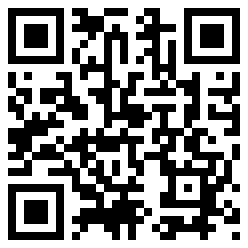 Text –Use to check a grammar point.Use to check comprehension.3. Use to share student content.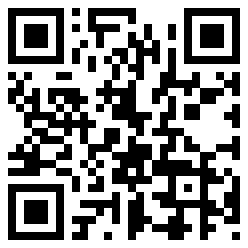 URL –Share resources.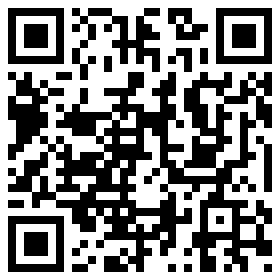 URL – Share online tools.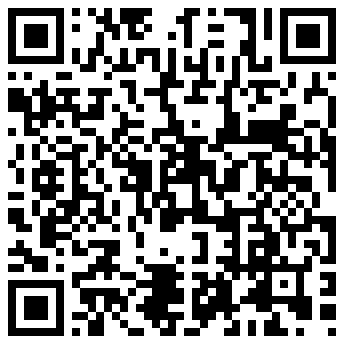 URL-Share infographics.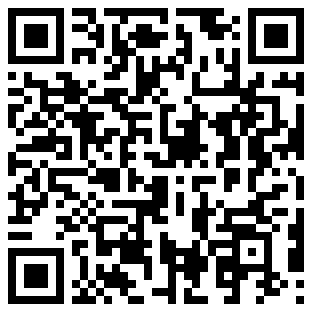 URL – Share audio from a link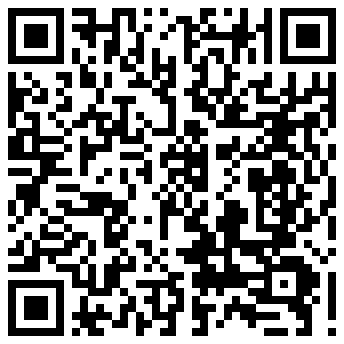 Voice-Record instructions. (Use voice recorder and share to get a URL link)Share short student made recordings.